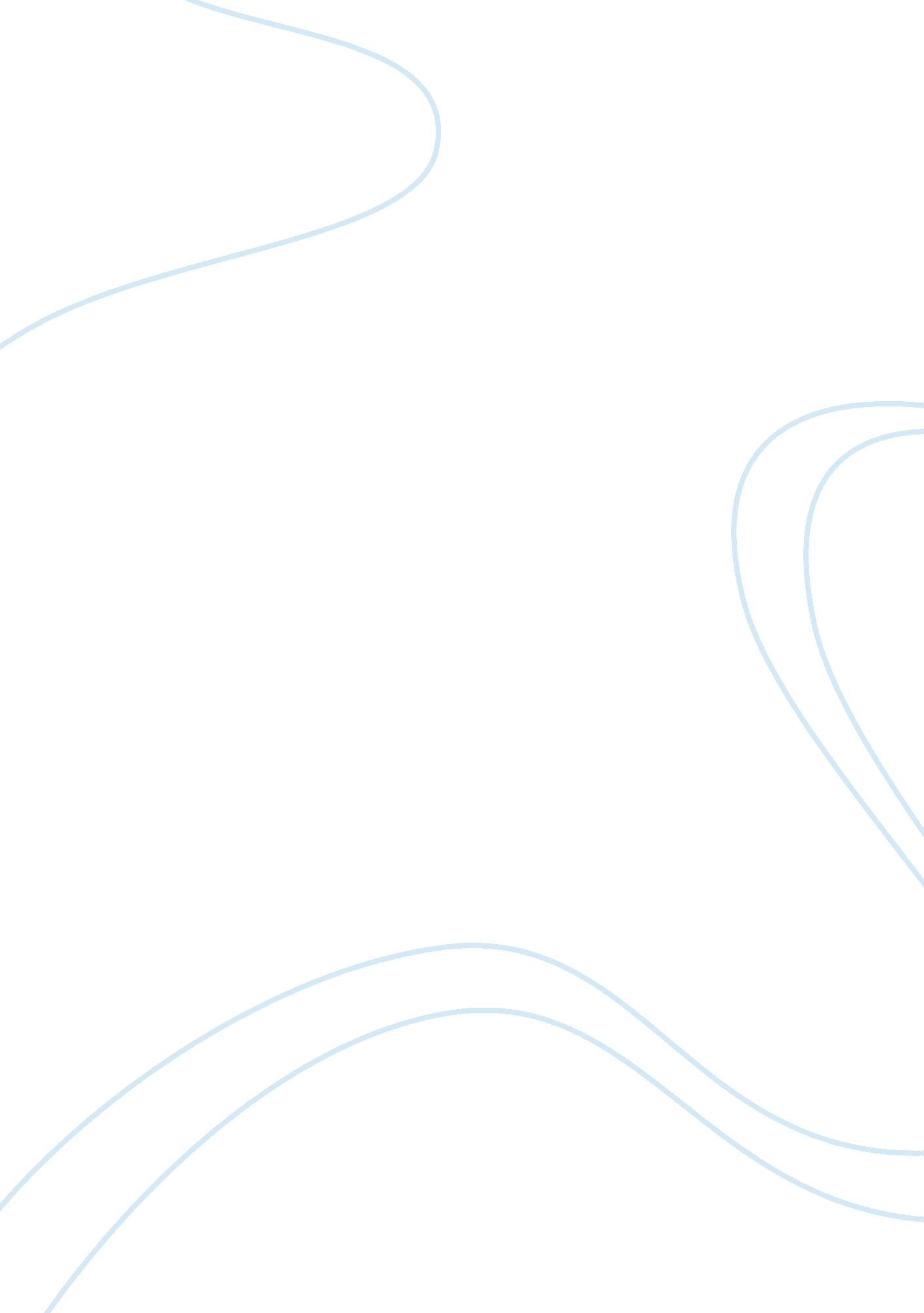 Research on the paradigms positivism and interpretivism sociology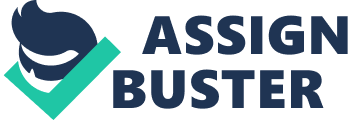 Contents Decision: – Harmonizing to Colin Hay ‘ s Political Analysis ( 2002 ) hopes to make societal research more flexible and easy about the implicit in premises upon which its scope of scientific schemes is premised. This alternate requires necessary tradeoffs that ought to be rendered without given the manner in which, he claims, societal research can non accomplish complete objectiveness. Indeed, although they frequently remain unacknowledged, inexplicit meta-theoretical places and premises deeply act upon our attack to theory and pattern ( Marsh and Furlong, 2002 ) . This article considers whether Hay ‘ s statement that such premises ought to be rendered in writing based on a via media, or in-between manner, between rationalist and interpretative societal science-maintains strength and coherency in the wider description and understanding statement. As such, while many critical parts have focused on his epistemology, this article takes a broader position on Political Analysis ‘ s part to the rules of societal scientific discipline. The rule of societal scientific discipline literature by and large holds that ‘ positivism ‘ topographic points an accent on experience in public, and monitoring and proving in peculiar. A premier illustration is the work of Emile Durkheim ( 1982 ) who aims to ‘ extend the range of scientific rationalism ‘ to human behaviors based on the belief that, in visible radiation of the yesteryear, it is capable of being reduced to relationships of cause and consequence. By contrast, ‘ interpretivism ‘ entreaties to ‘ subjective significance ‘ , Verstehen and constructs such as empathy and understanding. In the strong version, based on an anthropological or doubting relativism, it holds that societal distinction gives rise to different ‘ ways of cognizing ‘ between which there is no manner of harmonizing common criterions ( Williams, 2001 ) . In all, this article will try to verify that Hay ‘ s via media scheme successfully navigates a way between these rationalist and interpretivist attacks. To this terminal, we must measure his claims about the subject-matter of the societal scientific disciplines, the bounds of positivism and interpretivism and, eventually, the via media approach it. The subject-matter of the societal scientific disciplines: – A chief subject of Political Analysis is the qualitative difference in subject-matter between the natural and the societal scientific disciplines. Following Bhaskar and Hay ( 2002 ) maintains that societal constructions, non like regular construction: ( 1 ) do non be apart of the public presentation they do ; ( 2 ) do non be independently of a company ‘ s grasp of their involvement and ( 3 ) may merely be comparatively changeless. Taking each in bend, differentiation ( 1 ) holds that effectual, witting and automatic topics occupy the societal universe whereas the units of survey in the natural scientific disciplines can be assumed to be dead and un-reflexive. This brings into inquiry the impression of a prognostic scientific discipline of the societal universe and therefore accounts based on the probabilistic correlativity between account and anticipation. If societal systems are ‘ intrinsically unfastened ‘ , important trial state of affairss for our theories can non be created, which means there can be no sensible blessing or rejection of anticipations ( Bhaskar, 1989 ) . This statement can be criticized for overemphasising the differences between natural and societal constructions based on human organisation because it rests on top of the program to ease nil happens in the general public save in or in virtuousness of somewhat single do with it or hold already done ( Bhaskar and Collier, 1994 ) . Arguably, this statement could be reformulated by replacing the relevant sorts of life for ‘ society ‘ and ‘ human existences ‘ in each instance, which would supply similar rules to use in the natural scientific disciplines ( Collier, 1994 ) . Nevertheless, for many there is a natural truth to the belief that societal systems are per se available plenty to the automatic assortment of societal action. Steven Bernstein et Al ( 2000 ) argue that human intercession in society is striking because the more persons believe they know the context in which they operate, the more they try to work it to their advantage. In this sense, the ‘ laws ‘ of societal scientific discipline are unfastened to the environment to which they refer ( Giddens, 1979 ) . Furthermore, even when societal scientists attempt to emulate experimental conditions, the research is hindered because a topic ‘ s behavior is potentially influenced by larning about its hypotheses and methods ( Rosenberg, 1988 ) . Finally, differentiation ( 3 ) maintains that societal procedures tend to be culturally, spatially and historically specific in contrast to worldwide natural Torahs. Hay ( 2002 ) compares the survey of the planetary political economic system and natural philosophies to stress this difference. In the former, the intent of simplifying premises to bring forth testable propositions is made peculiarly difficult by grim alteration. In the latter, by contrast, the generalised Torahs of natural philosophies can be assumed to affect in all state of affairss across clip. However, in one academic apprehension, societal constructions can be a aid to be space-time invariant as when certain conditions are met, for illustration economic systems with certain characteristics, certain inclinations will run ( Collier, 1994 ) . In this manner, we can develop societal Torahs in footings which are ‘ universal ‘ by virtuousness of being conditional. Yet, in a more convincing since, when considered in historical position societal constructions do look to be merely comparatively stable. Indeed, a devastating job for covering-law accounts of societal phenomena, which seek to place generalized Torahs based on discernible regularities, is that they happen either impossible or cockamamie because we are forced to do so many subdivision inside informations to the ‘ initial conditions ‘ that in some instances merely the name of the event or activity is losing from the given ‘ explanation ‘ ( Outhwaite, 1996 ) . Therefore, once more, differentiation ( 3 ) is relevant. Overall, by foregrounding the cardinal divisions among the subject-matter of the natural and the societal, Hay is rich in puting the foundation for the necessity to place the cardinal differences in their methods while still leting both to keep some demand to knowledge production. We must now see how societal scientists meet with their typical subject-matter. Positivism, interpretivism and the via media: – Harmonizing to Hay ( 2002 ) , and edifice on these three differentiations above, societal scientists think it highly hard to do impartial and empirical cognition claims for two chief grounds. First based on one and two, is the inevitable location of the societal scientist within that which forms their subject-matter. From this embedded place, the societal scientist can non merely get away their complex and dumbly structured environment in order to transport out scientific scrutiny of the societal universe. Second based on two and three, there are ethical quandaries associated with the societal scientist ‘ s privileged place owing to their possible to act upon the societal environment. Again, from an embedded place, the societal scientist may look to redefine and modify that which socially feasible. In answer, we can see three different attacks, each holding their ain response to these ethical considerations associated with the job of objectiveness: positivism, interpretivism and the via media. Although most positive attacks would non anticipate all theoretical footings and premises to mention straight to observables, there is a committedness to the position that substantial hypotheses must be able to be falsified utilizing a call for empirical grounds. For Hay, positivism is hence merely unable to manage the societal duty, he identifies as indispensable to societal scientific discipline. This is because to accomplish epistemological security and conceptual lucidity it tightly demarcates what can number as cognition – a statement is non valid unless it is possible to explicate what would number as distorting it ( Williams, 2001 ) . Rather than a detrimental unfavorable judgment, at this point Hay ‘ s survey constitutes a description of the purposes of positivism: to stipulate precisely what influence we can given to our cognition claims is a cardinal strength of the attack, even if it means we have to except certain types of information. Although it is hard to find, ‘ interpretivism ‘ can be regarded as a assortment of societal research which represents profound agnosticism towards claims to objectiveness and a comfortable entree to information. Therefore, in these footings, it would look that interpretivism appropriately histories for Hay ‘ s job of objectiveness. To take earnestly the challenge presented by post-modernist critics to societal scientific discipline is to acknowledge the value-laden and normative content of many or its premises and much of its linguistic communication ( Rosenberg, 1988 ) . However for Hay ( 2002 ) , interpretivism can non accurately be thought of as doing a substantial part to societal analysis. Its ontological position that the universe can be viewed from a assortment of positions, along with its normative committedness to harmonizing them equal regard, means that interpretivism is drawn necessarily towards a intuition of all epistemic foundations. This grade of relativism is merely every bit unsafe as positivism to the societal scientist ‘ s ethical duties. The interpretivist attack does non repair the map of normative inquiry because it rejects the averment that there are cardinal metaphysical truths beyond visual aspects. In short, positivism intentionally confuses world with cognition and interpretivism reacts by taking the possibility of cognition ( Trigg, 2001 ) . Therefore, we are in hunt of an alternate to positivism ‘ s sightlessness to ethical considerations and interpretivism pessimism and fatalism ( Hay, 2002 ) . In response, the via media take earnestly the ethical duties that come with an recognition that epistemology can non find societal larning claims while still accepting the possibility of doing them. For Hay, this means societal scientists must admit the automatically normative content of their responsibilities and clear up their normative premises every bit straightforward as possible. We should non deny empirical survey wholly because it provides the foundation for our descriptive analysis, but every bit shortly as we move from this statement we go from the kingdom of scientific discipline to that of reading. In this latter kingdom there is a struggle between viing narrations premised on different meta-theoretical premises, which necessitates that we do our normative premises explicit ( Hay, 2002 ) . In this manner, a via media are developed that entreaties to a assortment of certified empirical research that acknowledges the interpretivist review. The inquiries remain as to whether or this via media constitutes a sensible attack. Explanation and apprehension: – Alexander Rosenberg ( 1988 ) claims that with many doctrines of societal scientific discipline inquiries there is seldom a favorable medium that splits the difference because histories are frequently logically contradictory and efforts made to unite parts of each normally result in incoherency instead than existent via media. At the really least, theories that purport to decide the tenseness positivism and interpretivism or account and understanding tend to be weak because they are ever stating two narratives ( Hollis and Smith, 1990 ) . So, does Hay ‘ s via media maintain a successful combination? Harmonizing to Martin Smith, Hay ( 2006 ) is plotting a careful way between account and understanding equivalent to Odysseus voyaging between Scylla and Charybdis. He makes two attractive claims about Hay ‘ s research: foremost, that Hay wholly rejects efforts by rationalists to develop prognostic theoretical accounts due to the built-in uncertainness of societal life and says nil more about his manner to positivism. Second, although Hay besides inquiries the basic negativeness of postmodernism, he still appreciates the manner it sensitizes us to the demand to oppugn premises. Here, arguably, Smith ‘ s reading of Hay nowadayss flawed has more value for societal scientific discipline. Possibly Hay is sailing excessively near to Chablis, understanding, instead than voyaging a successful intermediate manner. Yet every bit, one could reason, Hay ( 2002 ) precedences description. He claims that whereas societal scientists are expected to stay divided over the significance of certain events or procedures, there is a greater opportunity of making understanding on their description through the accretion of empirical grounds. This echoes post-positivist places which take analysis and usage as necessary, but tend to handle them as step ining variables without to the full admiting the subjectiveness of the perceiver ( Marsh and Furlong, 2002 ) . The accent still lies with account instead than understanding ; experience instead than substance. This is debatable because an entreaty to moral experience is unsure: experience can mention to both what is presented to us and the existent public presentation of experiencing, which is something Hay would surely acknowledge given his entreaty to the interpretivist review ( Hollis, 2002 ) . Therefore, Hay is unfastened to unfavorable judgment from both sides of the statement for being excessively near to the other. It is non easy to retrieve an option of this tenseness. Interestingly – even though they are co-authoring the same book – Martin Hollis opts for understanding as an attack to societal scientific enquiry whereas Steven Smith chooses account ( Hollis and Smith, 1990 ) . Smith sees histrions ‘ apprehensions as conditioned by factors external to them ; Hollis sees them as the pure indispensable parts of the universe which they seek to understand. For them, this uncertainness is irresolvable, taking them to name for a scope of acceptable places. In the concluding analysis, they are forced to acknowledge that the field that represents a in-between land between account and consideration should be thought of as a portable piece that can be repositioned to whatever topographic point on the tabular array the reader finds most sensible ( Hollis and Smith, 1990 ) . Similarly, David Marsh and Paul Furlong ( 2002 ) follow the contested nature of epistemic places and appreciate a multiplicity of voices. After a call for plurality, it would look that the foundational premises on which this option between account and apprehension is made ought to be rendered explicit, as Hay argues, if readers are left to give up their ain heads. Therefore, at least the via media is powerful. In this spirit, possibly it is stating to look in Hay ‘ s substantial work for indicants as to whether the via media is sensible. The analysis found in Demystifying Globalization provides a convenient illustration of how a combination of reading and expertness can inform our apprehension of societal phenomena ( Hay and Marsh, 2000 ) . Here, proper procedures are identified, such as the extent of fiscal markets and increased degrees of trading, which constitute recognizable patterned signifiers of interaction. Nevertheless, at the same time, attention is taken to acknowledge that the manner in which these procedures affect results is mediated by the pure long building of these procedures. In other words, the thoughts normally held about these procedures really create the fancy signifiers of interaction greater causal efficaciousness. Indeed, British Governments have in the past argued that the purpose of neoliberal policies is inevitable in visible radiation of Globalization, even though there is merely limited empirical grounds that a globalised political economic system must needfully direct pecuniary policy. As such, causal mechanisms can be revealed through empirical observation but merely to the full accounted for through acknowledgment of their societal construction. At one time there is a call to the existent universe, but the accent is on the dianoetic building of that universe ( Marsh and Furlong, 2002 ) . Thus the via media scheme efficaciously illustrates how chief thoughts about globalisation are causally efficacious, in the point of doing a existent difference to societal results through the defining of economic policy, but it besides acknowledges that the existent procedures of globalisation bound the resonance of different discourses. Other countries of societal acquisition that might profit from the via media attack include, for illustration, the survey of planetary poorness in the international political economic system literature. Indeed, Branwen Gruffydd Jones ( 2003 ) demonstrates that although Orthodox attacks to planetary poorness provide accurate accounts at the descriptive sum of surface visual aspects for illustration, that the planetary hapless are unable to run into their basic demands because they lack entree to income-earning chances they remain unsighted to the existent, non-empirical dealingss that cause these empirical visual aspects, such as the societal dealingss that govern the activities of bring forthing the objects of basic human demands. As such, a via media attack to the survey of planetary poorness might acknowledge the importance of discernible features, in every bit much as they are revealed as true fancy signifiers of interaction, but might besides admit that thoughts about these features themselves have causal results, including the printing of the societal dealingss that help convey them approximately. Decision: – Hay ‘ s via media system remains a strong and consistent attack to move with regard to the rules of societal scientific discipline for a figure of grounds. First, the cardinal rule on which his statement is built the difference among the country under survey of the form and the public scientific disciplines is utile and accurate. Second, given that this subject-matter brings certain moral duties to take on the societal scientist, we can use the restrictions of both the rationalist and the interpretivist attack, and name for a via media that make normative and meta-theoretical premises explicit. Finally, we have some evidences on which to reason that Hay ‘ s scheme remains competitory in the wider assortment and understanding grounds. Rather than presuming common mutual exclusiveness, by acknowledging that the argument requires a tradeoff that is basically the sound pick of the societal scientist and crucially, besides of the conference which has to accept it, we can utilize the via media clip to acquire earnestly both rationalist inside informations and interpretivist apprehension. 